Конкурс проектов по представлению бюджета для гражданНоминация: «Бюджетный квест»проект по представлению бюджета для граждан: «ФОРМИРОВАНИЕ БЮДЖЕТА СТРАНЫ»Исполнители:Богатченко В.В.Лаврушина Е.Ю.Серба Е.С.Федосов В.А.Щиплецова Н.И.2018СодержаниеПояснительная запискаАктуальность: Современные тенденции в образовании обязывают преподавателей вовлекать молодежь не только в учебную, научную, но и творческую деятельность. Школьникам старших классов и первокурсникам интересно не просто посетить занятие, но и поучаствовать в нем с применением интерактивных форм. Именно квест может стать решением для интерактивного обучения старшеклассников и первокурсников. Квест помогает закрепить уже известный материал и изучить новый. Целевая аудитория: Наш проект направлен на изучение вопросов бюджетных отношений для старшеклассников 10-11 классов, первокурсников вузов и СПО. Основные цели проекта:Выявить представления учащихся о бюджете;повысить уровень бюджетной грамотности;наглядно продемонстрировать важность бюджетного процесса; вовлечь обучающихся в учебный процесс, способствуя наиболее широкому раскрытию их способностей, активизации умственной деятельности, развитию коммуникативные способности. Место проведения квеста: Санкт-Петербургский государственный экономический университетОсновная концепция квеста:Класс или группа обучающихся разбивается на команды по 4-5 человек. Каждая команда представляет собой правительство выдуманной страны, которому необходимо сформировать бюджет на будущий финансовый год в течение квест-игры. Квест-игра разбита на этапы формирования бюджета на примере бюджета РФ. За каждую станцию во время квеста команда может получить от 0 до 10 тыс. игрорублей для расходования и планирования своего государственного бюджета.Смета затрат на проведение квеста:План проведения квест-игры Реализация конкурсного проекта и количество участников22 мая 2018 года было проведено интерактивное занятие - квест «Бюджет для граждан». Мероприятие было организовано для студентов первого курса факультета экономики и финансов Санкт-Петербургского государственного экономического университета. В образовательном блоке доцент кафедры государственных и муниципальных финансов СПбГЭУ Федосов В.А. провел лекцию по бюджетной грамотности, где студенты получили знания о бюджетной системе Российской Федерации и бюджете для граждан. Студентки 3 курса Серба Е.С., Лаврушина Е.Ю., Богатченко В.В. и Щиплецова Н.И. провели квест. Студенты-первокурсники разделились на команды, образовав свои собственные «страны». Некоторые команды проявили смекалку и придумали такие названия «странам», как «Финэкия» и «Бюджетка». Студенты придумали гимны-девизы своих «стран». Особенно запомнился такой девиз: «Бюджет в Бюджетке так хорош, финграмотность такую не найдешь». После вводной части интерактивного занятия команды направились по своим маршрутам, включающим 7 станций. Студентам очень понравились творческие станции, одной из которых была станция «Бюджетный крокодил». На протяжении всей игры студенты использовали ранее полученные знания, а также проявляли собственную эрудицию, смекалку и креативность.По завершению игры и подведения итогов каждой команде были вручены памятные подарки от кафедры государственных и муниципальных финансов. Далее была получена обратная связь, все участники оценили каждый из предложенных пунктов на максимально возможные баллы.Количество участников, непосредственно прошедших квест, составило 18 человек. Информация о квесте была распространена среди всех студентов факультета экономики и финансов Санкт-Петербургского государственного экономического университета, поэтому общая аудитория квеста составила более 2,5 тысяч человек. Потенциально квест рассчитан на молодежь от 16 до 20 лет.В фотоотчете прикреплены фотографии с проведенного мероприятия, заполненные маршрутные листы и несколько анкет с отзывами участников. Фотоотчет по проведенному квесту.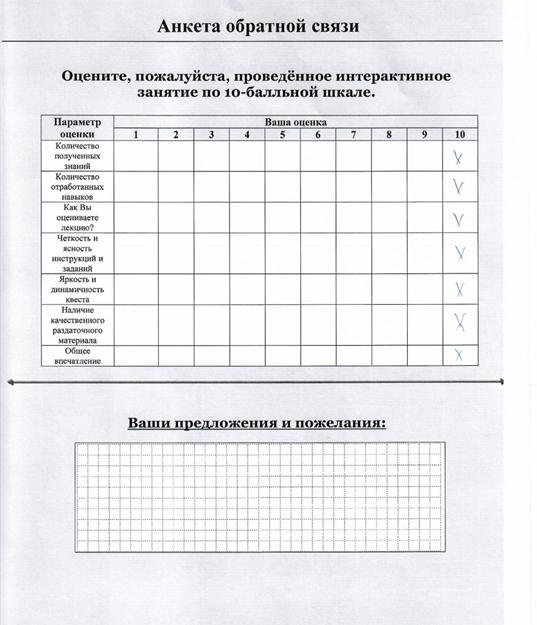 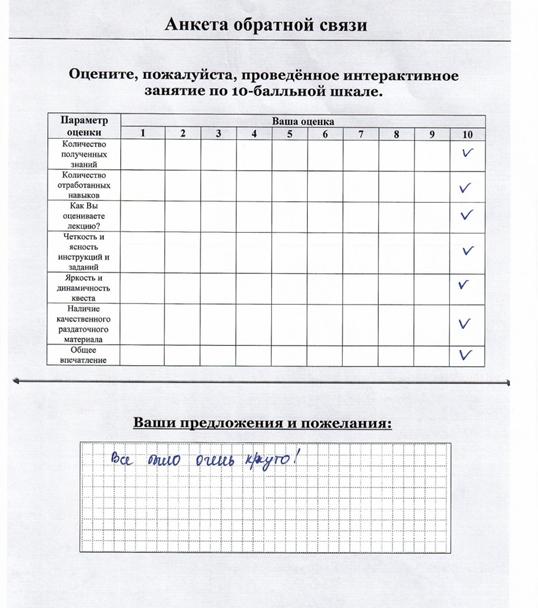 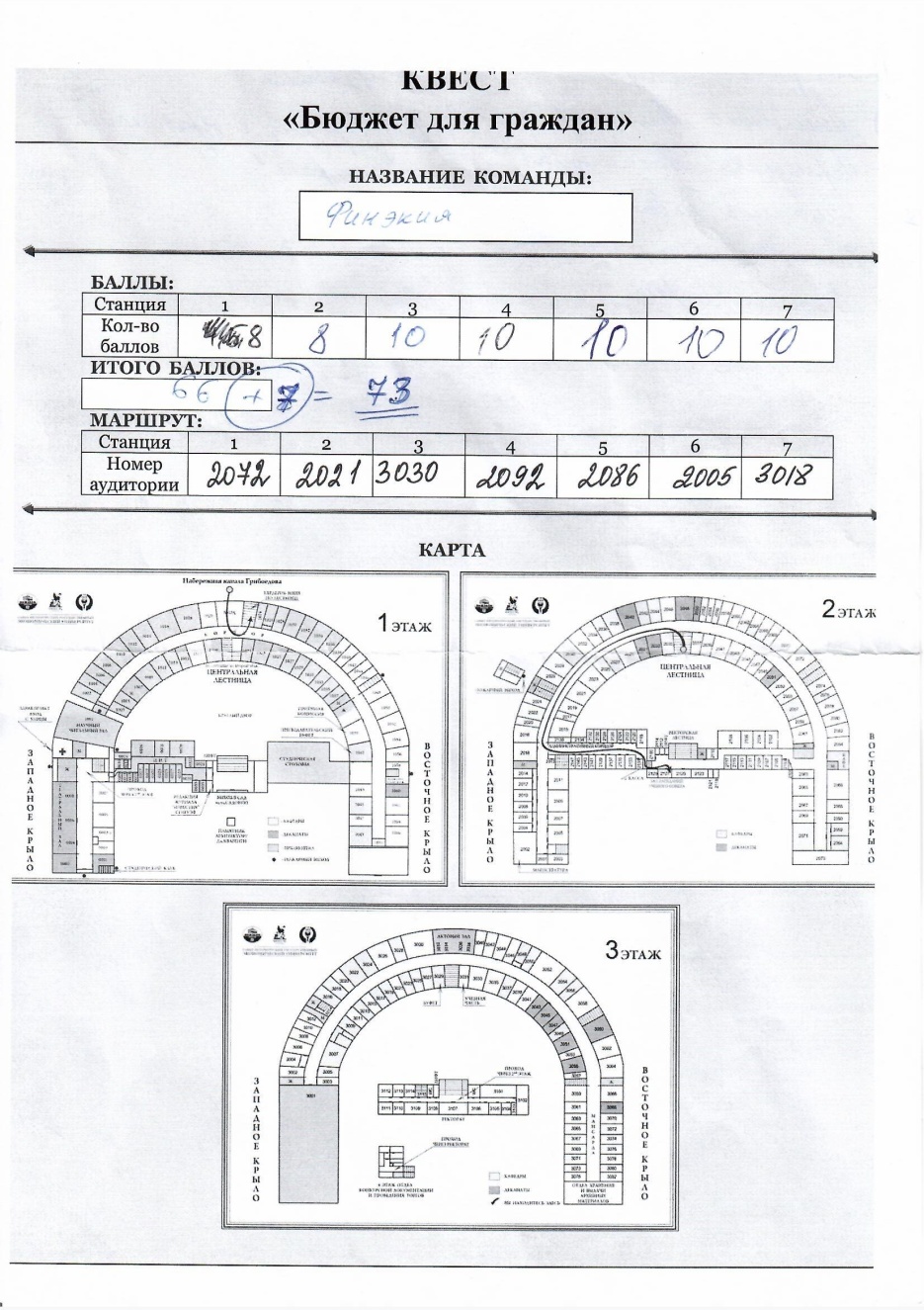 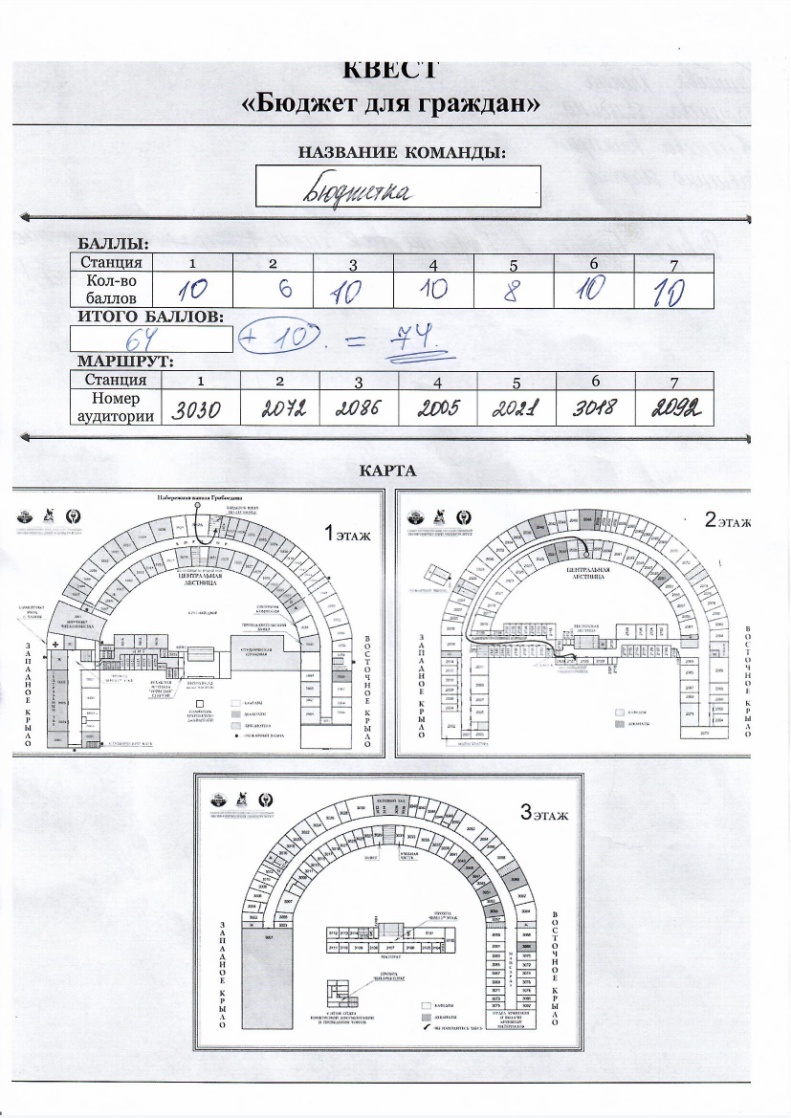 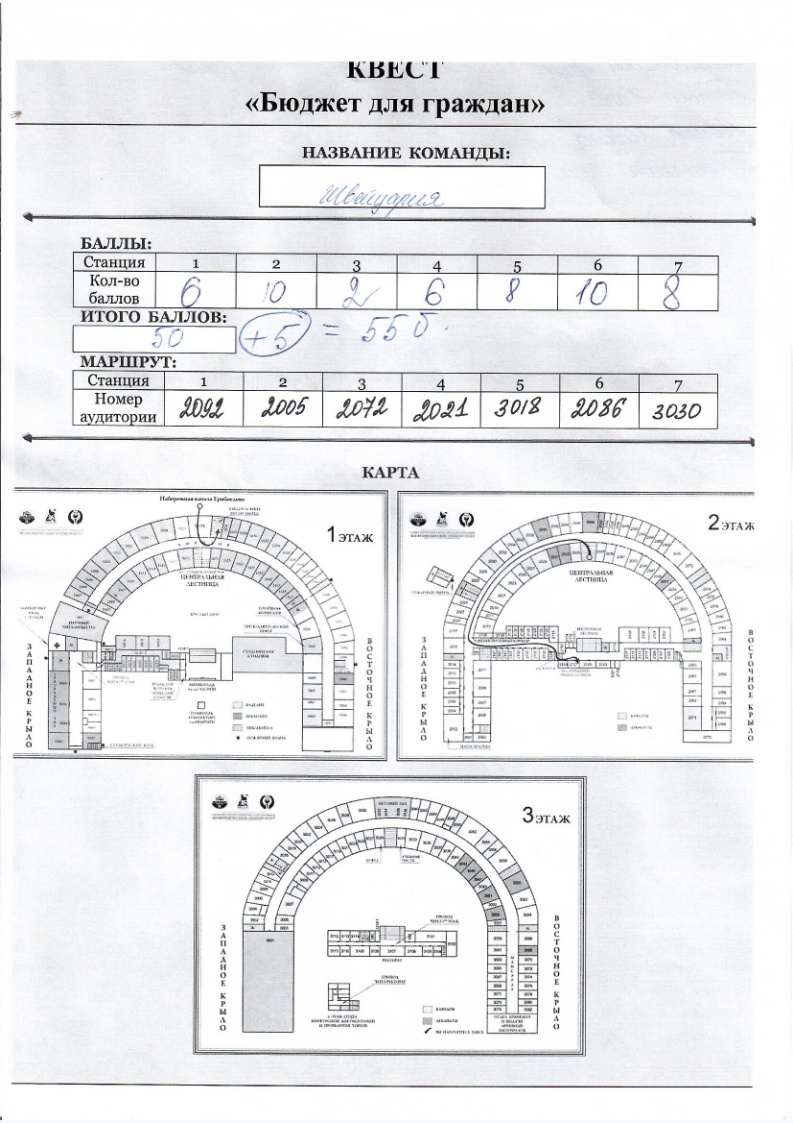 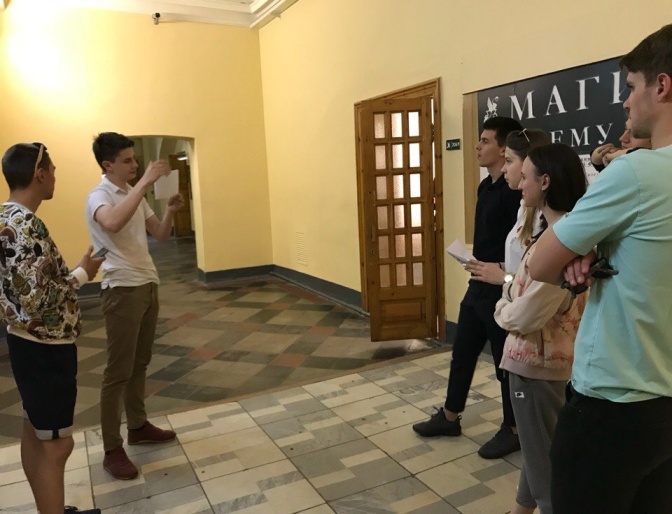 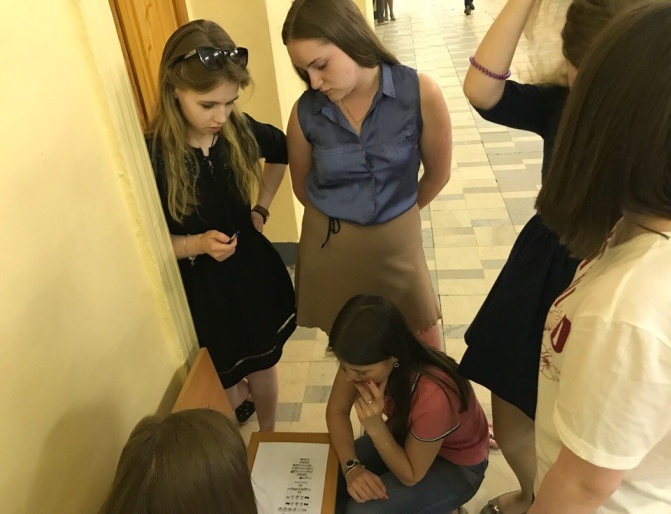 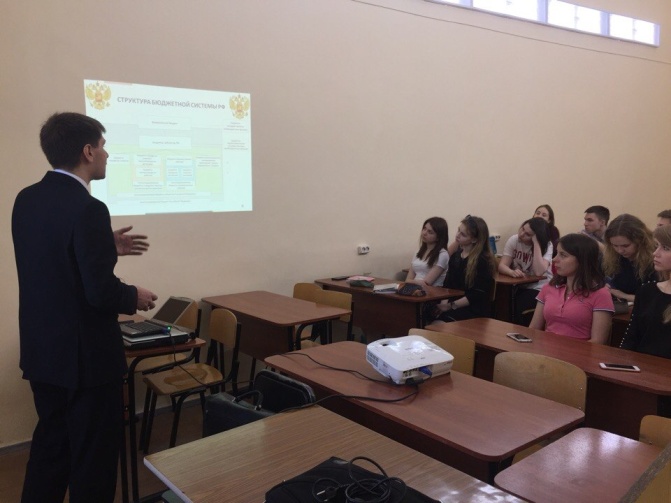 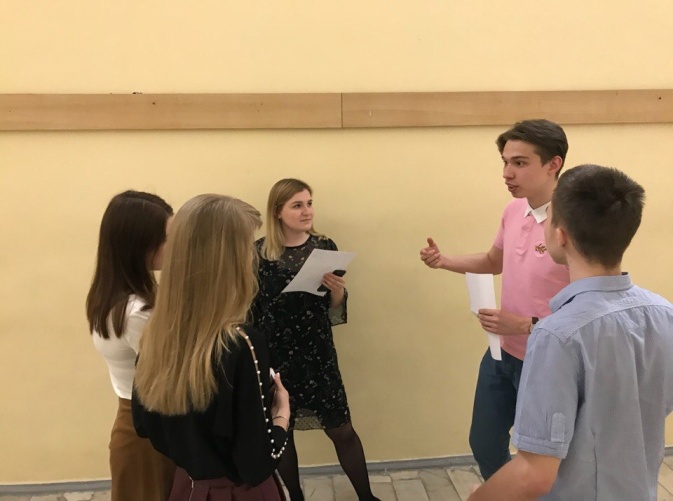 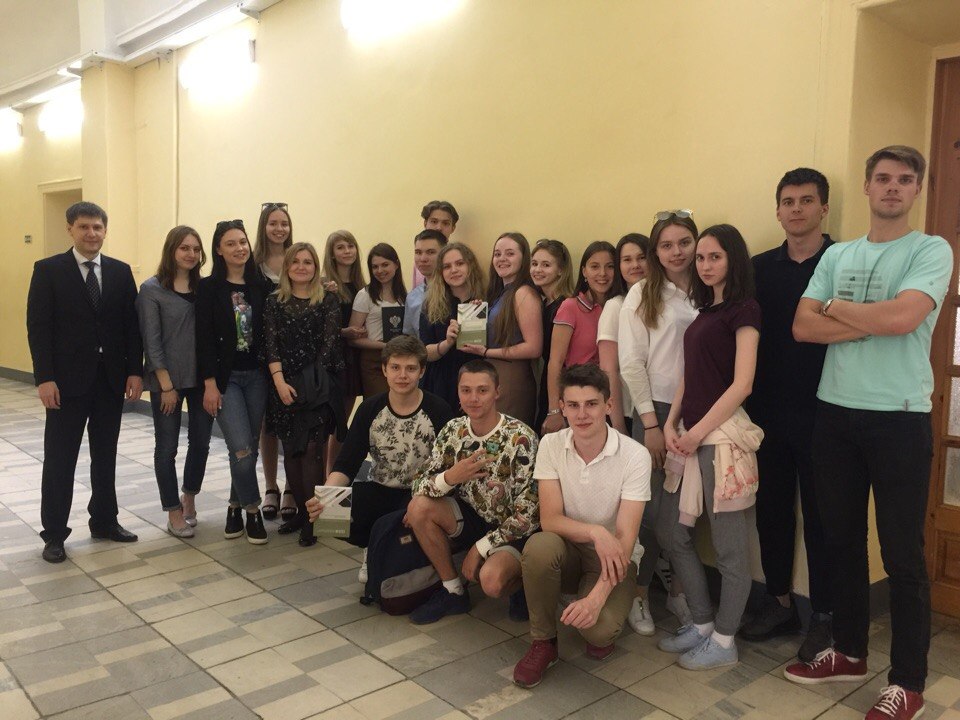 ПРИЛОЖЕНИЕ 1Приложение 1. Кроссворд «Бюджетные термины»По вертикали:2)Обязательный взнос, взимаемый с организаций и физических лиц, уплата которого является одним из условий совершения в отношении плательщиков юридически значимых действий либо уплата которого обусловлена осуществлением в пределах территории отдельных видов предпринимательской деятельности;3) Межбюджетные трансферты, предоставляемые на безвозмездной и безвозвратной основе без установления направлений их использования;5) Форма образования и расходования денежных средств, предназначенных для финансового обеспечения задач и функций государства и местного самоуправления;7) Закрепленное в Конституции РФ право определенных субъектов власти внести предложение об издании закона и соответствующий законопроект в законодательный орган;9) Документ, устанавливающий в соответствии с классификацией расходов бюджетов лимиты бюджетных обязательств казенного учреждения;По горизонтали:1)Превышение доходов бюджета над его расходами.4) Является федеральным органом исполнительной власти (федеральной службой), осуществляющим в соответствии с законодательством Российской Федерации правоприменительные функции по обеспечению исполнения федерального бюджета, кассовому обслуживанию исполнения бюджетов бюджетной системы Российской Федерации6) Превышение расходов бюджета над его доходами.8) Межбюджетные трансферты, предоставляемые бюджетам субъектов РФ в целях софинансирования расходных обязательств, возникающих при выполнении полномочий органов государственной власти субъектов РФ по предметам ведения субъектов и предметам совместного ведения Российской Федерации и субъектов.10) Обязательный, индивидуально безвозмездный платеж, взимаемый с организаций и физических лиц в форме отчуждения принадлежащих им на праве собственности, хозяйственного ведения или оперативного управления денежных средств в целях финансового обеспечения деятельности государства и (или) муниципальных образований.Ответы: Приложение 2. Бланк для определения полномочийОпределите, какие органы власти (Президент РФ, Правительство РФ, Государственная Дума РФ, Министерство Финансов РФ, ФНС, ФТС, Федеральное Казначейство, Банк России) осуществляет следующие бюджетные полномочия: Организует составление и составляет проект федерального бюджета, представляет его в Правительство РФ, принимает участие в разработке проектов бюджетов государственных внебюджетных фондов Российской Федерации;Рассматривает и утверждает федеральный бюджет РФ и отчеты об исполнении Осуществляет функции генерального агента по государственным ценным бумагам РФ Обеспечивает проведение единой финансовой, кредитной и денежной политикиИздает указы, регулирующие вопросы управления государственными финансами Осуществляет контроль и надзор за соблюдением законодательства о налогах и сборах Устанавливает порядок кассового обслуживания исполнения бюджетов бюджетной системы Российской Федерации в соответствии с Бюджетным кодексом РФВыполняет функцию по контролю и надзору в области таможенного дела Обслуживает банковские счета бюджетов РФ Обладает правом вето на законы, принятые Федеральным Собранием РФ Ведет реестр расходных обязательств Российской Федерации Проводит парламентские слушания по финансовым вопросам Осуществляет управление государственным долгом и государственными финансовыми активами РФ на основании полномочий, предоставленных Правительством РФ;Осуществляет управление операциями со средствами на едином счете федерального бюджета в установленном им порядкеСовместно с Правительством РФ разрабатывает и представляет на рассмотрение Государственной Думы основные направления денежно-кредитной политики.Ответы: Министерство финансов РФГосударственная Дума РФБанк РоссииМинистерство Финансов РФПрезидент РФФНСФедеральное КазначействоФТСБанк РоссииПрезидент РФМинистерство Финансов РФГосударственная Дума РФМинистерство Финансов РФФедеральное Казначейство Банк РоссииПриложение 3. Бланк для распределения доходов и расходов бюджетаРаспределить показатели на две группы: доходы и расходы бюджета Ленинградской области, написать примерное значение по каждому показателю в млрд руб. ОбразованиеНалог на имущество организацийСоциальная политикаНалог на прибыль организацийНациональная экономикаНалог на доходы физических лицЗдравоохранениеБезвозмездные поступленияАкцизыЖилищно-коммунальное хозяйствоОбщегосударственные вопросыТранспортный налогМежбюджетные трансферты общего характера Культура, кинематографияНациональная безопасность и правоохранительная деятельностьФизическая культура и спортОхрана окружающей средыДоходы от размещения средств бюджетаСредства массовой информацииНациональная оборонаОбслуживание государственного и муниципального долгаРешение оформить в таблицу:Ответы:Приложение 4. Бюджетный кодексНеобходимо исправить ошибки в приведенных статьях Бюджетного кодекса РФ.Статья 37. Принцип достоверности бюджетаПринцип достоверности бюджета означает эффективность показателей прогноза личностного развития соответствующих граждан и реалистичность расчета доходов и расходов бюджета.Статья 56. Налоговые доходы бюджетов субъектов Российской ФедерацииВ бюджеты субъектов Российской Федерации подлежат зачислению налоговые доходы от следующих региональных налогов:налога на имущество организаций - по нормативу 20 процентов;налога на игорный бизнес - по нормативу 50процентов;транспортного налога - по нормативу 50 процентов.Статья 120. Учет и регистрация государственных и муниципальных долговых обязательствУчет и регистрация государственных долговых обязательств Российской Федерации осуществляются в государственных регистрационных книгах внутреннего и внешнего долга Российской Федерации.Ответы:Статья 37. Принцип достоверности бюджетаПринцип достоверности бюджета означает надежность показателей прогноза социально-экономического развития соответствующей территории и реалистичность расчета доходов и расходов бюджета.Статья 56. Налоговые доходы бюджетов субъектов Российской ФедерацииВ бюджеты субъектов Российской Федерации подлежат зачислению налоговые доходы от следующих региональных налогов:налога на имущество организаций - по нормативу 100 процентов;налога на игорный бизнес - по нормативу 100 процентов;транспортного налога - по нормативу 100 процентов.Статья 120. Учет и регистрация государственных и муниципальных долговых обязательствУчет и регистрация государственных долговых обязательств Российской Федерации осуществляются в государственных долговых книгах внутреннего и внешнего долга Российской Федерации (далее - Государственная долговая книга Российской Федерации).Приложение 5. Бюджетный крокодилЗа 2 минуты необходимо показать наибольшее количество слов из списка:СубсидияЦентральный БанкДотацияБюджетДефицитКазначейство РоссииПрофицитНалогПрезидентКодексОбразованиеМежбюджетный трансфертДоходыРасходыБюджетная политикаПриложение 6. Бюджетные афоризмыЕдинственно хороший бюджет – сбалансированный /Адам Смит/Налогоплательщик - главный работодатель правительства /Неизвестный автор/Бюджет никогда не сохраняет равновесия /Гюстав Флобер/Казна - это сердце государства /П. Буаст/Приложение 7. Бюджетные шарады1) 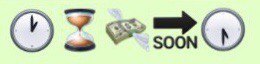 2)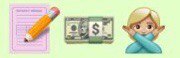 3) 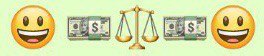 4) 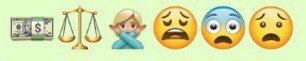 5)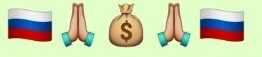 6)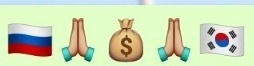 7)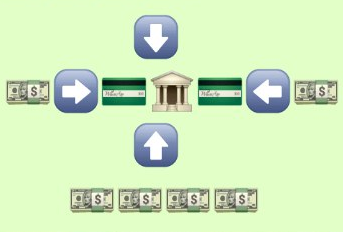 8) 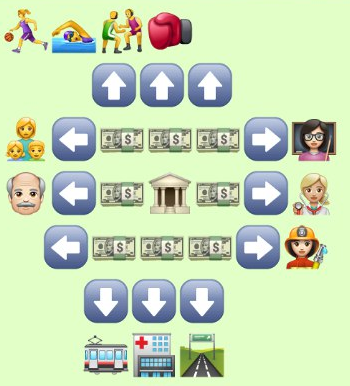 Ответы:Временный кассовый разрывБюджетная сметаСбалансированность бюджетаДефицит бюджетаВнутренний долгВнешний долгЕдиный счет бюджетаВедомственная структура расходовПриложение 8. Образец маршрутного листа Приложение 9. Образец анкеты обратной связь№ п/пНаименованиеКол-во, шт./уп.Цена за шт./уп., руб.Сумма, руб.1Расходы на типографию--7002Бумага белая А41 уп.287 за шт.2873Ручка синяя20 шт.15 за шт.3004Карандаш простой10 шт.30 за шт.3005Конверт10 шт. 100 за уп.100ИТОГОИТОГОИТОГОИТОГО1687№Этап Описание этапаПримерное время1ВВОДНАЯ ЧАСТЬ Вступительное слово организаторов, сообщение правил квеста, целей и задач.Деление на команды. Выбор капитана команды. Выдача маршрутных листов (Приложение 8) и листов для записей. 25 минут2ТЕОРЕТИЧЕСКАЯ ЧАСТЬ Вводная краткая лекция о бюджетных отношениях в России от преподавателя СПбГЭУ, во время которой обучающиеся могут получить необходимые знания для прохождения квест-игры. 30 минут3ПЕРЕРЫВПЕРЕРЫВ10 минут4ОСНОВНАЯ ЧАСТЬ КВЕСТАКвест состоит из 7 станций. Команды проходят их по маршрутным листам, не пересекаясь друг с другом. Примерное время проведения 60 минут4.1.Станция 1. «Бюджетные термины»Кроссворд «Бюджетные термины» (Приложение 1). 10 минут4.2.Станция 2. «Органы власти и их полномочия»Полномочия органов государственной власти при формировании федерального бюджета (Приложение 2).10 минут4.3.Станция 3. «Доходы и расходы»Группировка доходов и расходов бюджета Ленинградской области (Приложение 3).5 минут4.4.Станция 4.«Бюджетный кодекс»Обучающимся необходимо найти ошибки в предоставленных выдержках из Бюджетного кодекса РФ (Приложение 4).5 минут4.5.Станция 5. «Бюджетный крокодил»Команда выбирает одного человека, которому необходимо показать без слов загаданные организатором станции термины в сфере государственных и муниципальных финансов (Приложение 5).5 минут4.6.Станция 6. «Бюджетные афоризмы»Командир команды не участвует в первом этапе игры. Остальной команде из 4 человек необходимо встать в ряд. Первый человек в ряду получает напечатанную цитату про бюджетную сферу. Ему необходимо написать ниже эту же фразу с замененным первым словом на синоним (остальную часть предложения оставить без изменения), и завернуть напечатанную часть. Далее он передает листок следующему участнику команды, которому видно только составленное предложение первым участником команды. Ему также необходимо заменить слово, только уже второе, оставив остальное предложение без изменений. Далее он заворачивает предложение предыдущего игрока. Так предложение полностью заменяется синонимичными словами каждым членом команды. После того как предложение полностью изменено, оно передается командиру команды, которому необходимо понять, какая фраза была зашифрована изначально (Приложение 6).10 минут4.7.Станция 7.«Бюджетные шарады»Команде необходимо угадать загаданный термин в сфере государственных и муниципальных финансов по предоставленным современным шарадам (Приложение 7).8 минут5.ПОДВЕДЕНИЕ ИТОГОВКоманды подсчитывают набранные игрорубли. Далее командам дается последнее задание - представить расходы (в рамках имеющихся денежных средств) своего государства на следующий финансовый период. Заключительное слово организаторов. Обратная связь (Приложение 9).20 минут259/836741102с5б9с8убси3дииюмоо6дефицитерт7ижт4казначействоацитицииат1профицитв10налогРасходы Млрд руб.Доходы Млрд руб.1.1.2.2.……Расходы Млрд руб.Доходы Млрд руб.Расходы бюджета – всего113,2Доходы бюджета - всего105,2Образование27,60Налог на прибыль организаций41,70Социальная политика23,70Налог на доходы физических лиц24,51Национальная экономика19,80Налог на имущество организаций16,16Здравоохранение15,10Безвозмездные поступления7,89Жилищно-коммунальное хозяйство9,30Акцизы7,35Общегосударственные вопросы6,50Другие доходы бюджета3,24Межбюджетные трансферты общего характера4,80Транспортный налог2,43Культура, кинематография2,70Доходы от размещения средств бюджета1,91Национальная безопасность и правоохранительная деятельность1,90Физическая культура и спорт1,20Охрана окружающей среды0,30Средства массовой информации0,20Национальная оборона0,10Обслуживание государственного и муниципального долга0,04